Prophere II: Το επόμενο κεφάλαιο της εμβληματικής σειράς των adidas Originals έρχεται με ανανεωμένο fashion forward design Τα adidas Originals επαναπροσδιορίζουν ακόμα μία φορά τα μέχρι τώρα δεδομένα στο στυλ, μέσα από τη νέα σιλουέτα του εμβληματικού Prophere, που υπόσχεται να βάλει την υπογραφή του στο street style του σήμερα. Στη νέα πρόταση του brand, χρωματικές εκρήξεις με κυρίαρχο το μαύρο, το χακί, το λαδί, το γαλαζοπράσινο και το λευκό, διατηρούν τον ανατρεπτικό χαρακτήρα της συλλογής, δημιουργώντας ταυτόχρονα μια military αισθητική. Σχεδιασμένο για ασυμβίβαστες street style εμφανίσεις, το Prophere μας συστήνει μια νέα σιλουέτα που απογυμνώνει τον σχεδιαστικό πυρήνα και τις 3 χαρακτηριστικές ρίγες του brand, αναδεικνύοντας την τολμηρή του φύση. Μια ενιαία μαλακή πλέξη αποτελεί τη βάση του παπουτσιού, οι τρεις χαρακτηριστικές ρίγες στο πλαϊνό τμήμα μεγαλώνουν σε μέγεθος για να καταλήξουν στα κορδόνια, ενώ ο σχεδιασμός ολοκληρώνεται με ένα ανατομικό heel cage στο ύψος της φτέρνας και μια ενισχυμένη γλώσσα. Στη βάση του Prophere, η μεσαία σόλα αποπνέει την aggressive διάθεσή του με ρευστές γραμμές και δυναμική υφή που μαγνητίζει κατευθείαν το βλέμμα, ενώ οι πλεκτές λεπτομέρειες στην ενδιάμεση πλευρά του παπουτσιού, συμπληρώνουν το ανατρεπτικό του design.  Γνώρισε το νέο Prophere στο adidas Originals store (Αθηναΐδος 5 & Καλαμιώτου, Αθήνα), σε επιλεγμένα συνεργαζόμενα sneaker stores και στο adidas.gr από 01.03. Για περισσότερα νέα, μείνετε συντονισμένοι στη Facebook Page των adidas Originals και στο @adidasgr στο Instagram.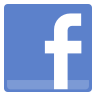 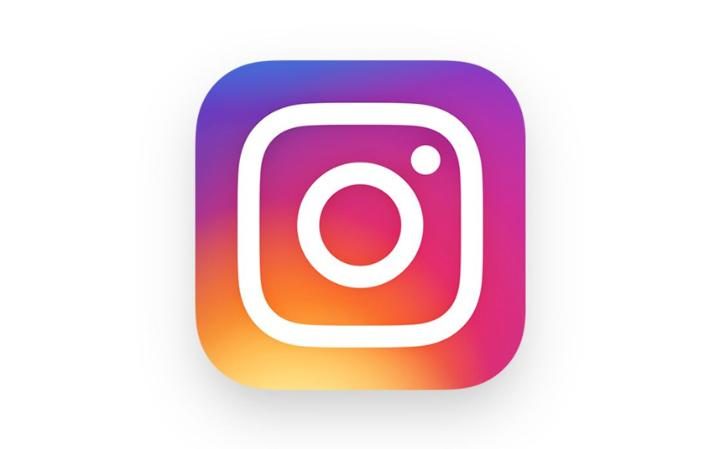 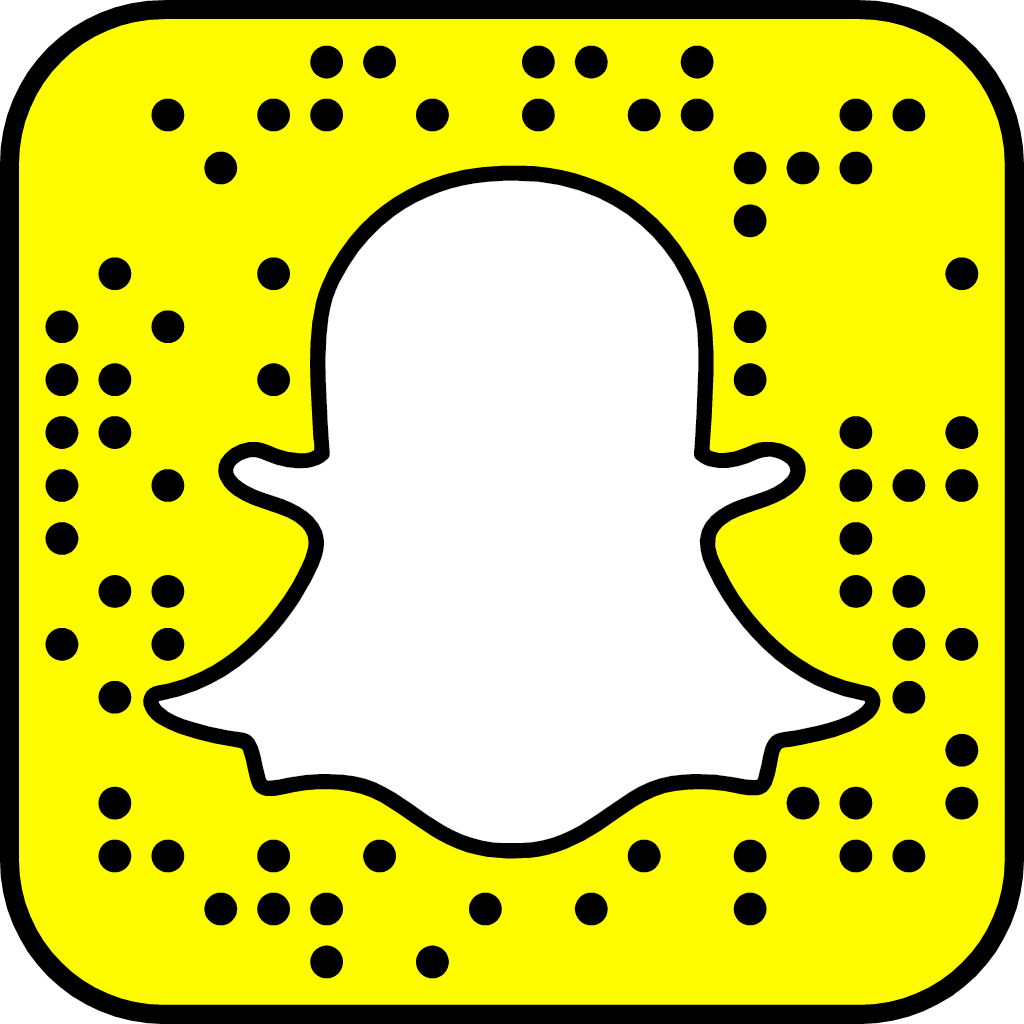 #Prophere#adidasOriginals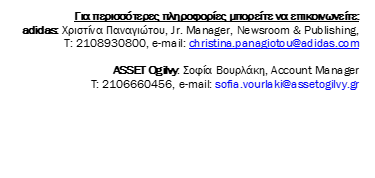 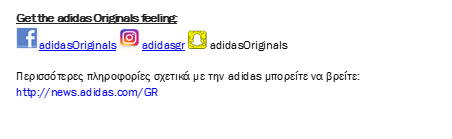 